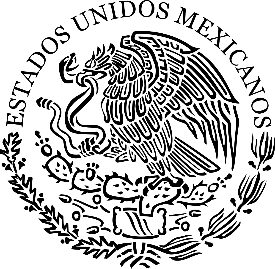 A LA CIUDADANIA EN GENERALPRESENTECiudad Sayula, Jalisco a 29 de octubre del 2020		EL que suscribe el C. Jorge Arturo González Corona, Director General del OPD Carnaval de Sayula, Jalisco, hago de su conocimiento:		Que para dar el debido cumplimiento a lo que corresponde a la fracción V, Inciso i) Los estados financieros mensuales, de cuando menos los últimos tres años; del Artículo 8 de la Ley de Transparencia y Acceso a la Información Pública, que corresponde a información pública fundamental, se anexa en digital la información correspondiente a enero a diciembre del 2019 y lo correspondiente de enero a septiembre del 2020 no se cuenta con estados financieros. ATENTAMENTECIUDAD SAYULA, JALISCO A 29 DE OCTUBRE DEL 2020“2020, AÑO DE LA ACCIÓN POR EL CLIMA, DE LA ELIMINACIÓN DE LA VIOLENCIA CONTRA LAS MUJERES Y SU IGUALDAD SALARIAL”C.JORGE ARTURO GONZALEZ CORONA                 DIRECTOR GENERAL DEL OPD CARNAVAL